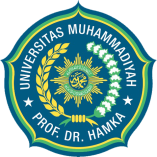 UNIVERSITAS MUHAMMADIYAH PROF. DR. HAMKAFAKULTAS TEKNOLOGI INDUSTRI DAN INFORMATIKAPROGRAM STUDI TEKNIK ELEKTROUNIVERSITAS MUHAMMADIYAH PROF. DR. HAMKAFAKULTAS TEKNOLOGI INDUSTRI DAN INFORMATIKAPROGRAM STUDI TEKNIK ELEKTROUNIVERSITAS MUHAMMADIYAH PROF. DR. HAMKAFAKULTAS TEKNOLOGI INDUSTRI DAN INFORMATIKAPROGRAM STUDI TEKNIK ELEKTROUNIVERSITAS MUHAMMADIYAH PROF. DR. HAMKAFAKULTAS TEKNOLOGI INDUSTRI DAN INFORMATIKAPROGRAM STUDI TEKNIK ELEKTROUNIVERSITAS MUHAMMADIYAH PROF. DR. HAMKAFAKULTAS TEKNOLOGI INDUSTRI DAN INFORMATIKAPROGRAM STUDI TEKNIK ELEKTROUNIVERSITAS MUHAMMADIYAH PROF. DR. HAMKAFAKULTAS TEKNOLOGI INDUSTRI DAN INFORMATIKAPROGRAM STUDI TEKNIK ELEKTROUNIVERSITAS MUHAMMADIYAH PROF. DR. HAMKAFAKULTAS TEKNOLOGI INDUSTRI DAN INFORMATIKAPROGRAM STUDI TEKNIK ELEKTROUNIVERSITAS MUHAMMADIYAH PROF. DR. HAMKAFAKULTAS TEKNOLOGI INDUSTRI DAN INFORMATIKAPROGRAM STUDI TEKNIK ELEKTROUNIVERSITAS MUHAMMADIYAH PROF. DR. HAMKAFAKULTAS TEKNOLOGI INDUSTRI DAN INFORMATIKAPROGRAM STUDI TEKNIK ELEKTROKode DokumenRENCANA PEMBELAJARAN SEMESTERRENCANA PEMBELAJARAN SEMESTERRENCANA PEMBELAJARAN SEMESTERRENCANA PEMBELAJARAN SEMESTERRENCANA PEMBELAJARAN SEMESTERRENCANA PEMBELAJARAN SEMESTERRENCANA PEMBELAJARAN SEMESTERRENCANA PEMBELAJARAN SEMESTERRENCANA PEMBELAJARAN SEMESTERRENCANA PEMBELAJARAN SEMESTERRENCANA PEMBELAJARAN SEMESTERRENCANA PEMBELAJARAN SEMESTERMATA KULIAH (MK)MATA KULIAH (MK)MATA KULIAH (MK)MATA KULIAH (MK)KODEKODERumpun MKRumpun MKBOBOT (sks)BOBOT (sks)SEMESTERTgl PenyusunanAntena dan propagasi, Prak.Antena dan PropagasiAntena dan propagasi, Prak.Antena dan PropagasiAntena dan propagasi, Prak.Antena dan PropagasiAntena dan propagasi, Prak.Antena dan Propagasi03025113 & 0302511403025113 & 03025114Komunikasi Nirkabel & AntenaKomunikasi Nirkabel & AntenaT = 2(Teori)P =1(Praktik)4OTORISASIOTORISASIOTORISASIOTORISASIPengembang RPSPengembang RPSPengembang RPSKoordinator RMKKoordinator RMKKetua Program StudiKetua Program StudiKetua Program StudiOTORISASIOTORISASIOTORISASIOTORISASI1. Dwi Astuti Cahyasiwi 2. Emilia Roza 3. M. Mujirudin 4. Harry Ramza1. Dwi Astuti Cahyasiwi 2. Emilia Roza 3. M. Mujirudin 4. Harry Ramza1. Dwi Astuti Cahyasiwi 2. Emilia Roza 3. M. Mujirudin 4. Harry RamzaDwi Astuti CahyasiwiDwi Astuti Cahyasiwi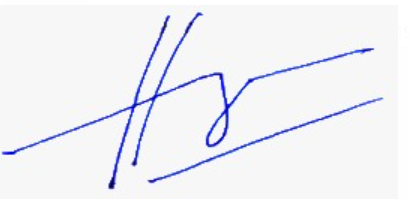 Ir. Harry Ramza, MT, PhD Ir. Harry Ramza, MT, PhD Ir. Harry Ramza, MT, PhD Capaian Pembelajaran (CP)CPL-PRODI yang dibebankan pada MK Antena dan propagasiCPL-PRODI yang dibebankan pada MK Antena dan propagasiCPL-PRODI yang dibebankan pada MK Antena dan propagasiCPL-PRODI yang dibebankan pada MK Antena dan propagasiCPL-PRODI yang dibebankan pada MK Antena dan propagasiCPL-PRODI yang dibebankan pada MK Antena dan propagasiCPL-PRODI yang dibebankan pada MK Antena dan propagasiCPL-PRODI yang dibebankan pada MK Antena dan propagasiCPL-PRODI yang dibebankan pada MK Antena dan propagasiCPL-PRODI yang dibebankan pada MK Antena dan propagasiCPL-PRODI yang dibebankan pada MK Antena dan propagasiCapaian Pembelajaran (CP)CPL 03CPL 03Mengaplikasikan konsep sain salam, matematika dan teknologi informasi untuk bidang Teknik Elektro khususnya Telekomunikasi Satelit atau Telekomunikasi Optik atau Telekomunikasi Nirkabel dan Antena atau Industri Cerdas Indikator: Mahasiswa mampu menganalisa fungsi dasar parameter antenna tunggal dan susun Mahasiswa mampu mengidentifikasi pengaruh atmosfir dan teresterial terhadap propagasi gelombang radio Mengaplikasikan konsep sain salam, matematika dan teknologi informasi untuk bidang Teknik Elektro khususnya Telekomunikasi Satelit atau Telekomunikasi Optik atau Telekomunikasi Nirkabel dan Antena atau Industri Cerdas Indikator: Mahasiswa mampu menganalisa fungsi dasar parameter antenna tunggal dan susun Mahasiswa mampu mengidentifikasi pengaruh atmosfir dan teresterial terhadap propagasi gelombang radio Mengaplikasikan konsep sain salam, matematika dan teknologi informasi untuk bidang Teknik Elektro khususnya Telekomunikasi Satelit atau Telekomunikasi Optik atau Telekomunikasi Nirkabel dan Antena atau Industri Cerdas Indikator: Mahasiswa mampu menganalisa fungsi dasar parameter antenna tunggal dan susun Mahasiswa mampu mengidentifikasi pengaruh atmosfir dan teresterial terhadap propagasi gelombang radio Mengaplikasikan konsep sain salam, matematika dan teknologi informasi untuk bidang Teknik Elektro khususnya Telekomunikasi Satelit atau Telekomunikasi Optik atau Telekomunikasi Nirkabel dan Antena atau Industri Cerdas Indikator: Mahasiswa mampu menganalisa fungsi dasar parameter antenna tunggal dan susun Mahasiswa mampu mengidentifikasi pengaruh atmosfir dan teresterial terhadap propagasi gelombang radio Mengaplikasikan konsep sain salam, matematika dan teknologi informasi untuk bidang Teknik Elektro khususnya Telekomunikasi Satelit atau Telekomunikasi Optik atau Telekomunikasi Nirkabel dan Antena atau Industri Cerdas Indikator: Mahasiswa mampu menganalisa fungsi dasar parameter antenna tunggal dan susun Mahasiswa mampu mengidentifikasi pengaruh atmosfir dan teresterial terhadap propagasi gelombang radio Mengaplikasikan konsep sain salam, matematika dan teknologi informasi untuk bidang Teknik Elektro khususnya Telekomunikasi Satelit atau Telekomunikasi Optik atau Telekomunikasi Nirkabel dan Antena atau Industri Cerdas Indikator: Mahasiswa mampu menganalisa fungsi dasar parameter antenna tunggal dan susun Mahasiswa mampu mengidentifikasi pengaruh atmosfir dan teresterial terhadap propagasi gelombang radio Mengaplikasikan konsep sain salam, matematika dan teknologi informasi untuk bidang Teknik Elektro khususnya Telekomunikasi Satelit atau Telekomunikasi Optik atau Telekomunikasi Nirkabel dan Antena atau Industri Cerdas Indikator: Mahasiswa mampu menganalisa fungsi dasar parameter antenna tunggal dan susun Mahasiswa mampu mengidentifikasi pengaruh atmosfir dan teresterial terhadap propagasi gelombang radio Mengaplikasikan konsep sain salam, matematika dan teknologi informasi untuk bidang Teknik Elektro khususnya Telekomunikasi Satelit atau Telekomunikasi Optik atau Telekomunikasi Nirkabel dan Antena atau Industri Cerdas Indikator: Mahasiswa mampu menganalisa fungsi dasar parameter antenna tunggal dan susun Mahasiswa mampu mengidentifikasi pengaruh atmosfir dan teresterial terhadap propagasi gelombang radio Mengaplikasikan konsep sain salam, matematika dan teknologi informasi untuk bidang Teknik Elektro khususnya Telekomunikasi Satelit atau Telekomunikasi Optik atau Telekomunikasi Nirkabel dan Antena atau Industri Cerdas Indikator: Mahasiswa mampu menganalisa fungsi dasar parameter antenna tunggal dan susun Mahasiswa mampu mengidentifikasi pengaruh atmosfir dan teresterial terhadap propagasi gelombang radio Capaian Pembelajaran (CP)CPL 04  CPL 04  Kemampuan untuk mengidentifikasi, merumuskan, menganalisis, dan menyelesaikan masalah teknik elektro yang kompleks.Indikator:Mahasiswa mampu mendesain antena sederhana dengan menerapkan teori perancangan antena dan propagasi gelombang menggunakan bantuan perangkat simulasi CST.Kemampuan untuk mengidentifikasi, merumuskan, menganalisis, dan menyelesaikan masalah teknik elektro yang kompleks.Indikator:Mahasiswa mampu mendesain antena sederhana dengan menerapkan teori perancangan antena dan propagasi gelombang menggunakan bantuan perangkat simulasi CST.Kemampuan untuk mengidentifikasi, merumuskan, menganalisis, dan menyelesaikan masalah teknik elektro yang kompleks.Indikator:Mahasiswa mampu mendesain antena sederhana dengan menerapkan teori perancangan antena dan propagasi gelombang menggunakan bantuan perangkat simulasi CST.Kemampuan untuk mengidentifikasi, merumuskan, menganalisis, dan menyelesaikan masalah teknik elektro yang kompleks.Indikator:Mahasiswa mampu mendesain antena sederhana dengan menerapkan teori perancangan antena dan propagasi gelombang menggunakan bantuan perangkat simulasi CST.Kemampuan untuk mengidentifikasi, merumuskan, menganalisis, dan menyelesaikan masalah teknik elektro yang kompleks.Indikator:Mahasiswa mampu mendesain antena sederhana dengan menerapkan teori perancangan antena dan propagasi gelombang menggunakan bantuan perangkat simulasi CST.Kemampuan untuk mengidentifikasi, merumuskan, menganalisis, dan menyelesaikan masalah teknik elektro yang kompleks.Indikator:Mahasiswa mampu mendesain antena sederhana dengan menerapkan teori perancangan antena dan propagasi gelombang menggunakan bantuan perangkat simulasi CST.Kemampuan untuk mengidentifikasi, merumuskan, menganalisis, dan menyelesaikan masalah teknik elektro yang kompleks.Indikator:Mahasiswa mampu mendesain antena sederhana dengan menerapkan teori perancangan antena dan propagasi gelombang menggunakan bantuan perangkat simulasi CST.Kemampuan untuk mengidentifikasi, merumuskan, menganalisis, dan menyelesaikan masalah teknik elektro yang kompleks.Indikator:Mahasiswa mampu mendesain antena sederhana dengan menerapkan teori perancangan antena dan propagasi gelombang menggunakan bantuan perangkat simulasi CST.Kemampuan untuk mengidentifikasi, merumuskan, menganalisis, dan menyelesaikan masalah teknik elektro yang kompleks.Indikator:Mahasiswa mampu mendesain antena sederhana dengan menerapkan teori perancangan antena dan propagasi gelombang menggunakan bantuan perangkat simulasi CST.Capaian Pembelajaran (CP)CPL 09 CPL 09  Kemampuan membentuk pola berfikir perlunya menguasai ilmu pengetahuan sepanjang hayat di berbagai bidang pengetahuan yang kontemporer khususnya yang berkaitan dengan teknik elektro.Indikator:Mahasiswa mampu merancang integrasi antenna dan filter serta menambahkan fitur tambahan pada antenna konvensionalIndikator:Mahasiswa dapat melakukan perancangan antenna, filter dan menjelaskan parameter-parameter pembedanya. Kemampuan membentuk pola berfikir perlunya menguasai ilmu pengetahuan sepanjang hayat di berbagai bidang pengetahuan yang kontemporer khususnya yang berkaitan dengan teknik elektro.Indikator:Mahasiswa mampu merancang integrasi antenna dan filter serta menambahkan fitur tambahan pada antenna konvensionalIndikator:Mahasiswa dapat melakukan perancangan antenna, filter dan menjelaskan parameter-parameter pembedanya. Kemampuan membentuk pola berfikir perlunya menguasai ilmu pengetahuan sepanjang hayat di berbagai bidang pengetahuan yang kontemporer khususnya yang berkaitan dengan teknik elektro.Indikator:Mahasiswa mampu merancang integrasi antenna dan filter serta menambahkan fitur tambahan pada antenna konvensionalIndikator:Mahasiswa dapat melakukan perancangan antenna, filter dan menjelaskan parameter-parameter pembedanya. Kemampuan membentuk pola berfikir perlunya menguasai ilmu pengetahuan sepanjang hayat di berbagai bidang pengetahuan yang kontemporer khususnya yang berkaitan dengan teknik elektro.Indikator:Mahasiswa mampu merancang integrasi antenna dan filter serta menambahkan fitur tambahan pada antenna konvensionalIndikator:Mahasiswa dapat melakukan perancangan antenna, filter dan menjelaskan parameter-parameter pembedanya. Kemampuan membentuk pola berfikir perlunya menguasai ilmu pengetahuan sepanjang hayat di berbagai bidang pengetahuan yang kontemporer khususnya yang berkaitan dengan teknik elektro.Indikator:Mahasiswa mampu merancang integrasi antenna dan filter serta menambahkan fitur tambahan pada antenna konvensionalIndikator:Mahasiswa dapat melakukan perancangan antenna, filter dan menjelaskan parameter-parameter pembedanya. Kemampuan membentuk pola berfikir perlunya menguasai ilmu pengetahuan sepanjang hayat di berbagai bidang pengetahuan yang kontemporer khususnya yang berkaitan dengan teknik elektro.Indikator:Mahasiswa mampu merancang integrasi antenna dan filter serta menambahkan fitur tambahan pada antenna konvensionalIndikator:Mahasiswa dapat melakukan perancangan antenna, filter dan menjelaskan parameter-parameter pembedanya. Kemampuan membentuk pola berfikir perlunya menguasai ilmu pengetahuan sepanjang hayat di berbagai bidang pengetahuan yang kontemporer khususnya yang berkaitan dengan teknik elektro.Indikator:Mahasiswa mampu merancang integrasi antenna dan filter serta menambahkan fitur tambahan pada antenna konvensionalIndikator:Mahasiswa dapat melakukan perancangan antenna, filter dan menjelaskan parameter-parameter pembedanya. Kemampuan membentuk pola berfikir perlunya menguasai ilmu pengetahuan sepanjang hayat di berbagai bidang pengetahuan yang kontemporer khususnya yang berkaitan dengan teknik elektro.Indikator:Mahasiswa mampu merancang integrasi antenna dan filter serta menambahkan fitur tambahan pada antenna konvensionalIndikator:Mahasiswa dapat melakukan perancangan antenna, filter dan menjelaskan parameter-parameter pembedanya. Kemampuan membentuk pola berfikir perlunya menguasai ilmu pengetahuan sepanjang hayat di berbagai bidang pengetahuan yang kontemporer khususnya yang berkaitan dengan teknik elektro.Indikator:Mahasiswa mampu merancang integrasi antenna dan filter serta menambahkan fitur tambahan pada antenna konvensionalIndikator:Mahasiswa dapat melakukan perancangan antenna, filter dan menjelaskan parameter-parameter pembedanya.Capaian Pembelajaran (CP)Capaian Pembelajaran Mata Kuliah (CPMK)Capaian Pembelajaran Mata Kuliah (CPMK)Capaian Pembelajaran Mata Kuliah (CPMK)Capaian Pembelajaran Mata Kuliah (CPMK)Capaian Pembelajaran Mata Kuliah (CPMK)Capaian Pembelajaran Mata Kuliah (CPMK)Capaian Pembelajaran Mata Kuliah (CPMK)Capaian Pembelajaran Mata Kuliah (CPMK)Capaian Pembelajaran Mata Kuliah (CPMK)Capaian Pembelajaran Mata Kuliah (CPMK)Capaian Pembelajaran Mata Kuliah (CPMK)Capaian Pembelajaran (CP)CPMK-01 (CPL 03)CPMK-01 (CPL 03)1.	Mahasiswa mampu menjelaskan mengenai prinsip eksitasi perambatan gelombang elektromagnetik pada udara (C2)2.	Mahasiswa mampu mengkategorikan jenis-jenis antena (C2)3.	Mahasiswa mampu menjelaskan tentang parameter antena (C2)1.	Mahasiswa mampu menjelaskan mengenai prinsip eksitasi perambatan gelombang elektromagnetik pada udara (C2)2.	Mahasiswa mampu mengkategorikan jenis-jenis antena (C2)3.	Mahasiswa mampu menjelaskan tentang parameter antena (C2)1.	Mahasiswa mampu menjelaskan mengenai prinsip eksitasi perambatan gelombang elektromagnetik pada udara (C2)2.	Mahasiswa mampu mengkategorikan jenis-jenis antena (C2)3.	Mahasiswa mampu menjelaskan tentang parameter antena (C2)1.	Mahasiswa mampu menjelaskan mengenai prinsip eksitasi perambatan gelombang elektromagnetik pada udara (C2)2.	Mahasiswa mampu mengkategorikan jenis-jenis antena (C2)3.	Mahasiswa mampu menjelaskan tentang parameter antena (C2)1.	Mahasiswa mampu menjelaskan mengenai prinsip eksitasi perambatan gelombang elektromagnetik pada udara (C2)2.	Mahasiswa mampu mengkategorikan jenis-jenis antena (C2)3.	Mahasiswa mampu menjelaskan tentang parameter antena (C2)1.	Mahasiswa mampu menjelaskan mengenai prinsip eksitasi perambatan gelombang elektromagnetik pada udara (C2)2.	Mahasiswa mampu mengkategorikan jenis-jenis antena (C2)3.	Mahasiswa mampu menjelaskan tentang parameter antena (C2)1.	Mahasiswa mampu menjelaskan mengenai prinsip eksitasi perambatan gelombang elektromagnetik pada udara (C2)2.	Mahasiswa mampu mengkategorikan jenis-jenis antena (C2)3.	Mahasiswa mampu menjelaskan tentang parameter antena (C2)1.	Mahasiswa mampu menjelaskan mengenai prinsip eksitasi perambatan gelombang elektromagnetik pada udara (C2)2.	Mahasiswa mampu mengkategorikan jenis-jenis antena (C2)3.	Mahasiswa mampu menjelaskan tentang parameter antena (C2)1.	Mahasiswa mampu menjelaskan mengenai prinsip eksitasi perambatan gelombang elektromagnetik pada udara (C2)2.	Mahasiswa mampu mengkategorikan jenis-jenis antena (C2)3.	Mahasiswa mampu menjelaskan tentang parameter antena (C2)Capaian Pembelajaran (CP)CPMK-02 (CPL 04)CPMK-02 (CPL 04)4.	Mahasiswa mampu mengkalkulasi perancangan sebuah antenna (C3)5.	Mahasiswa mampu membuat gambar salah satu antenna menggunakan simulator perancangan antenna (C3)4.	Mahasiswa mampu mengkalkulasi perancangan sebuah antenna (C3)5.	Mahasiswa mampu membuat gambar salah satu antenna menggunakan simulator perancangan antenna (C3)4.	Mahasiswa mampu mengkalkulasi perancangan sebuah antenna (C3)5.	Mahasiswa mampu membuat gambar salah satu antenna menggunakan simulator perancangan antenna (C3)4.	Mahasiswa mampu mengkalkulasi perancangan sebuah antenna (C3)5.	Mahasiswa mampu membuat gambar salah satu antenna menggunakan simulator perancangan antenna (C3)4.	Mahasiswa mampu mengkalkulasi perancangan sebuah antenna (C3)5.	Mahasiswa mampu membuat gambar salah satu antenna menggunakan simulator perancangan antenna (C3)4.	Mahasiswa mampu mengkalkulasi perancangan sebuah antenna (C3)5.	Mahasiswa mampu membuat gambar salah satu antenna menggunakan simulator perancangan antenna (C3)4.	Mahasiswa mampu mengkalkulasi perancangan sebuah antenna (C3)5.	Mahasiswa mampu membuat gambar salah satu antenna menggunakan simulator perancangan antenna (C3)4.	Mahasiswa mampu mengkalkulasi perancangan sebuah antenna (C3)5.	Mahasiswa mampu membuat gambar salah satu antenna menggunakan simulator perancangan antenna (C3)4.	Mahasiswa mampu mengkalkulasi perancangan sebuah antenna (C3)5.	Mahasiswa mampu membuat gambar salah satu antenna menggunakan simulator perancangan antenna (C3)Capaian Pembelajaran (CP)CPMK-03 (CPL 09)CPMK-03 (CPL 09)6.	Mahasiswa mampu menjelaskan hasil salah satu jenis antenna atau filter yang telah dirancang (C6)6.	Mahasiswa mampu menjelaskan hasil salah satu jenis antenna atau filter yang telah dirancang (C6)6.	Mahasiswa mampu menjelaskan hasil salah satu jenis antenna atau filter yang telah dirancang (C6)6.	Mahasiswa mampu menjelaskan hasil salah satu jenis antenna atau filter yang telah dirancang (C6)6.	Mahasiswa mampu menjelaskan hasil salah satu jenis antenna atau filter yang telah dirancang (C6)6.	Mahasiswa mampu menjelaskan hasil salah satu jenis antenna atau filter yang telah dirancang (C6)6.	Mahasiswa mampu menjelaskan hasil salah satu jenis antenna atau filter yang telah dirancang (C6)6.	Mahasiswa mampu menjelaskan hasil salah satu jenis antenna atau filter yang telah dirancang (C6)6.	Mahasiswa mampu menjelaskan hasil salah satu jenis antenna atau filter yang telah dirancang (C6)Capaian Pembelajaran (CP)Kemampuan akhir tiap tahapan belajar (Sub-CPMK)Kemampuan akhir tiap tahapan belajar (Sub-CPMK)Kemampuan akhir tiap tahapan belajar (Sub-CPMK)Kemampuan akhir tiap tahapan belajar (Sub-CPMK)Kemampuan akhir tiap tahapan belajar (Sub-CPMK)Kemampuan akhir tiap tahapan belajar (Sub-CPMK)Kemampuan akhir tiap tahapan belajar (Sub-CPMK)Kemampuan akhir tiap tahapan belajar (Sub-CPMK)Kemampuan akhir tiap tahapan belajar (Sub-CPMK)Kemampuan akhir tiap tahapan belajar (Sub-CPMK)Kemampuan akhir tiap tahapan belajar (Sub-CPMK)Capaian Pembelajaran (CP)Sub-CMPK-1.1Sub-CMPK-1.1Sub-CMPK-1.1Sub-CMPK-1.1Mampu menjekaskan aplikasi antenna serta bagaimana radiasi dapat dihasilkan.Mampu menjelaskan rentang pita frekuensi Microwave, Konsep fisik dari radiasi near field dan far-field.Mampu menjekaskan aplikasi antenna serta bagaimana radiasi dapat dihasilkan.Mampu menjelaskan rentang pita frekuensi Microwave, Konsep fisik dari radiasi near field dan far-field.Mampu menjekaskan aplikasi antenna serta bagaimana radiasi dapat dihasilkan.Mampu menjelaskan rentang pita frekuensi Microwave, Konsep fisik dari radiasi near field dan far-field.Mampu menjekaskan aplikasi antenna serta bagaimana radiasi dapat dihasilkan.Mampu menjelaskan rentang pita frekuensi Microwave, Konsep fisik dari radiasi near field dan far-field.Mampu menjekaskan aplikasi antenna serta bagaimana radiasi dapat dihasilkan.Mampu menjelaskan rentang pita frekuensi Microwave, Konsep fisik dari radiasi near field dan far-field.Mampu menjekaskan aplikasi antenna serta bagaimana radiasi dapat dihasilkan.Mampu menjelaskan rentang pita frekuensi Microwave, Konsep fisik dari radiasi near field dan far-field.Mampu menjekaskan aplikasi antenna serta bagaimana radiasi dapat dihasilkan.Mampu menjelaskan rentang pita frekuensi Microwave, Konsep fisik dari radiasi near field dan far-field.Capaian Pembelajaran (CP)Sub-CMPK-1.2Sub-CMPK-1.2Sub-CMPK-1.2Sub-CMPK-1.2Mampu menjelaskan daya yang diradiasikan oleh antenna, pola radiasi antenna, gain efesiensi, efisiensi aperture dan daerah efektif.Mampu menjelaskan hal-hal yang mengganggu kerja antena , dapat menjelaskan matching dan persamaan transmisi FriisMampu menjelaskan daya yang diradiasikan oleh antenna, pola radiasi antenna, gain efesiensi, efisiensi aperture dan daerah efektif.Mampu menjelaskan hal-hal yang mengganggu kerja antena , dapat menjelaskan matching dan persamaan transmisi FriisMampu menjelaskan daya yang diradiasikan oleh antenna, pola radiasi antenna, gain efesiensi, efisiensi aperture dan daerah efektif.Mampu menjelaskan hal-hal yang mengganggu kerja antena , dapat menjelaskan matching dan persamaan transmisi FriisMampu menjelaskan daya yang diradiasikan oleh antenna, pola radiasi antenna, gain efesiensi, efisiensi aperture dan daerah efektif.Mampu menjelaskan hal-hal yang mengganggu kerja antena , dapat menjelaskan matching dan persamaan transmisi FriisMampu menjelaskan daya yang diradiasikan oleh antenna, pola radiasi antenna, gain efesiensi, efisiensi aperture dan daerah efektif.Mampu menjelaskan hal-hal yang mengganggu kerja antena , dapat menjelaskan matching dan persamaan transmisi FriisMampu menjelaskan daya yang diradiasikan oleh antenna, pola radiasi antenna, gain efesiensi, efisiensi aperture dan daerah efektif.Mampu menjelaskan hal-hal yang mengganggu kerja antena , dapat menjelaskan matching dan persamaan transmisi FriisMampu menjelaskan daya yang diradiasikan oleh antenna, pola radiasi antenna, gain efesiensi, efisiensi aperture dan daerah efektif.Mampu menjelaskan hal-hal yang mengganggu kerja antena , dapat menjelaskan matching dan persamaan transmisi FriisCapaian Pembelajaran (CP)Sub-CMPK-2.1Sub-CMPK-2.1Sub-CMPK-2.1Sub-CMPK-2.1Mampu menjelaskan fungsi-fungsi komponen pasif microwave seperti filter, resonator, antenna dipole, monopole, loop, gelombang berjalan, antenna broadband, horn, parabola dan microstrip Mampu menjelaskan fungsi-fungsi komponen pasif microwave seperti filter, resonator, antenna dipole, monopole, loop, gelombang berjalan, antenna broadband, horn, parabola dan microstrip Mampu menjelaskan fungsi-fungsi komponen pasif microwave seperti filter, resonator, antenna dipole, monopole, loop, gelombang berjalan, antenna broadband, horn, parabola dan microstrip Mampu menjelaskan fungsi-fungsi komponen pasif microwave seperti filter, resonator, antenna dipole, monopole, loop, gelombang berjalan, antenna broadband, horn, parabola dan microstrip Mampu menjelaskan fungsi-fungsi komponen pasif microwave seperti filter, resonator, antenna dipole, monopole, loop, gelombang berjalan, antenna broadband, horn, parabola dan microstrip Mampu menjelaskan fungsi-fungsi komponen pasif microwave seperti filter, resonator, antenna dipole, monopole, loop, gelombang berjalan, antenna broadband, horn, parabola dan microstrip Mampu menjelaskan fungsi-fungsi komponen pasif microwave seperti filter, resonator, antenna dipole, monopole, loop, gelombang berjalan, antenna broadband, horn, parabola dan microstrip Capaian Pembelajaran (CP)Sub-CMPK-2.2Sub-CMPK-2.2Sub-CMPK-2.2Sub-CMPK-2.2Mampu menjelaskan kerja filter pada rangkaian front-endMampu menerapkan perhitungan transformasi impedansi, matching impedansi, dan disain filter Mampu menjelaskan kerja filter pada rangkaian front-endMampu menerapkan perhitungan transformasi impedansi, matching impedansi, dan disain filter Mampu menjelaskan kerja filter pada rangkaian front-endMampu menerapkan perhitungan transformasi impedansi, matching impedansi, dan disain filter Mampu menjelaskan kerja filter pada rangkaian front-endMampu menerapkan perhitungan transformasi impedansi, matching impedansi, dan disain filter Mampu menjelaskan kerja filter pada rangkaian front-endMampu menerapkan perhitungan transformasi impedansi, matching impedansi, dan disain filter Mampu menjelaskan kerja filter pada rangkaian front-endMampu menerapkan perhitungan transformasi impedansi, matching impedansi, dan disain filter Mampu menjelaskan kerja filter pada rangkaian front-endMampu menerapkan perhitungan transformasi impedansi, matching impedansi, dan disain filter Capaian Pembelajaran (CP)Sub-CPMK-2.3Sub-CPMK-2.3Sub-CPMK-2.3Sub-CPMK-2.3Mampu merancang filter BPF sesuai dengan karakter yang diinginkanMampu merancang filter BPF sesuai dengan karakter yang diinginkanMampu merancang filter BPF sesuai dengan karakter yang diinginkanMampu merancang filter BPF sesuai dengan karakter yang diinginkanMampu merancang filter BPF sesuai dengan karakter yang diinginkanMampu merancang filter BPF sesuai dengan karakter yang diinginkanMampu merancang filter BPF sesuai dengan karakter yang diinginkanCapaian Pembelajaran (CP)Sub-CPMK-3.1Sub-CPMK-3.1Sub-CPMK-3.1Sub-CPMK-3.1Mampu menggunakan salah satu tool simulasi perancangan antennaMampu membaca parameter antenna yang telah dirancang dan menjelaskan karakter antenna yang dirancang berdasarkan parameter tersebut.Mampu menyebutkan beberapa integrasi yang dilakukan pada antenna dalam penelitian-penelitian terkini.Mampu menggunakan salah satu tool simulasi perancangan antennaMampu membaca parameter antenna yang telah dirancang dan menjelaskan karakter antenna yang dirancang berdasarkan parameter tersebut.Mampu menyebutkan beberapa integrasi yang dilakukan pada antenna dalam penelitian-penelitian terkini.Mampu menggunakan salah satu tool simulasi perancangan antennaMampu membaca parameter antenna yang telah dirancang dan menjelaskan karakter antenna yang dirancang berdasarkan parameter tersebut.Mampu menyebutkan beberapa integrasi yang dilakukan pada antenna dalam penelitian-penelitian terkini.Mampu menggunakan salah satu tool simulasi perancangan antennaMampu membaca parameter antenna yang telah dirancang dan menjelaskan karakter antenna yang dirancang berdasarkan parameter tersebut.Mampu menyebutkan beberapa integrasi yang dilakukan pada antenna dalam penelitian-penelitian terkini.Mampu menggunakan salah satu tool simulasi perancangan antennaMampu membaca parameter antenna yang telah dirancang dan menjelaskan karakter antenna yang dirancang berdasarkan parameter tersebut.Mampu menyebutkan beberapa integrasi yang dilakukan pada antenna dalam penelitian-penelitian terkini.Mampu menggunakan salah satu tool simulasi perancangan antennaMampu membaca parameter antenna yang telah dirancang dan menjelaskan karakter antenna yang dirancang berdasarkan parameter tersebut.Mampu menyebutkan beberapa integrasi yang dilakukan pada antenna dalam penelitian-penelitian terkini.Mampu menggunakan salah satu tool simulasi perancangan antennaMampu membaca parameter antenna yang telah dirancang dan menjelaskan karakter antenna yang dirancang berdasarkan parameter tersebut.Mampu menyebutkan beberapa integrasi yang dilakukan pada antenna dalam penelitian-penelitian terkini.Capaian Pembelajaran (CP)Sub-CPMK-3.2Sub-CPMK-3.2Sub-CPMK-3.2Sub-CPMK-3.2Mampu merancang dan memfabrikasi sebuah antenna-filter sederhana serta menjelaskan parameter-parameter yang diperoleh.Mampu merancang dan memfabrikasi sebuah antenna-filter sederhana serta menjelaskan parameter-parameter yang diperoleh.Mampu merancang dan memfabrikasi sebuah antenna-filter sederhana serta menjelaskan parameter-parameter yang diperoleh.Mampu merancang dan memfabrikasi sebuah antenna-filter sederhana serta menjelaskan parameter-parameter yang diperoleh.Mampu merancang dan memfabrikasi sebuah antenna-filter sederhana serta menjelaskan parameter-parameter yang diperoleh.Mampu merancang dan memfabrikasi sebuah antenna-filter sederhana serta menjelaskan parameter-parameter yang diperoleh.Mampu merancang dan memfabrikasi sebuah antenna-filter sederhana serta menjelaskan parameter-parameter yang diperoleh.Deskripsi Singkat MKMata kuliah ini mencakup materi mengenai teori antenna dan microwave beserta perancangan rangkaiannyaMata kuliah ini mencakup materi mengenai teori antenna dan microwave beserta perancangan rangkaiannyaMata kuliah ini mencakup materi mengenai teori antenna dan microwave beserta perancangan rangkaiannyaMata kuliah ini mencakup materi mengenai teori antenna dan microwave beserta perancangan rangkaiannyaMata kuliah ini mencakup materi mengenai teori antenna dan microwave beserta perancangan rangkaiannyaMata kuliah ini mencakup materi mengenai teori antenna dan microwave beserta perancangan rangkaiannyaMata kuliah ini mencakup materi mengenai teori antenna dan microwave beserta perancangan rangkaiannyaMata kuliah ini mencakup materi mengenai teori antenna dan microwave beserta perancangan rangkaiannyaMata kuliah ini mencakup materi mengenai teori antenna dan microwave beserta perancangan rangkaiannyaMata kuliah ini mencakup materi mengenai teori antenna dan microwave beserta perancangan rangkaiannyaMata kuliah ini mencakup materi mengenai teori antenna dan microwave beserta perancangan rangkaiannyaBahan Kajian/ Materi PembelajaranMateri Pembelajaran yang terdiri dari :Persamaan Maxwell’s equations untuk ruang bebas dan media penghantar, pengaruh media pada medan elektromagnetik, dan persamaan gelombang secara umum. Mengetahui Microwave frequency bands, Physical concept of radiation, Near- and far-field regions, Fields and Power Radiated by an Antenna, Antenna Pattern Characteristics, Antenna Gain and Efficiency, Aperture Efficiency and Effective Area, Antenna Noise Temperature and G/T, Impedance matching, Friis transmission equation, Link budget and link margin, Noise Characterization dari microwave receiver.Pembangkit polarisasi: persamaan polarisasiAntenna modeling and analysis: conical horn antenna, slot coupled patch antenna, dipole antenna, helical antenna, yagi-uda array, log periodic antenna, antenna for special applications – sleeve antenna, turnstile antenna, omni directional antennas, substrate integrated waveguide (SIW) antenna, satellite antennas for ground penetrating RADAR’s, embedded antennas, ultra-wide band antennas, , plasma antenna.Filter microstrip LPF, HPF dan BPFPengukuran Antenna dan filter: S-parameter, insertion loss, pengukuran pola radiasi, gain dan pengukuran pada ruang anechoic chamber measurement.Contoh-contoh publikasi tentang antennaPengenalan simulator untuk mendesain antena (CST atau ADS)Contoh disain sederhana antena dipole, microstrip rectangular atau circularAnalisis pemodelan antenna dan filter menggunakan CST.Contoh penggunaan simulator (tutorial video atau demo) dengan meniru tutorial atau jurnal yang adaAntenna hasil Perancangan, hasil perhitungan, gambar design, hasil simulasi, hasil pabrikasi, hasil pengukuran.Laporan hasil perancanganMateri Pembelajaran yang terdiri dari :Persamaan Maxwell’s equations untuk ruang bebas dan media penghantar, pengaruh media pada medan elektromagnetik, dan persamaan gelombang secara umum. Mengetahui Microwave frequency bands, Physical concept of radiation, Near- and far-field regions, Fields and Power Radiated by an Antenna, Antenna Pattern Characteristics, Antenna Gain and Efficiency, Aperture Efficiency and Effective Area, Antenna Noise Temperature and G/T, Impedance matching, Friis transmission equation, Link budget and link margin, Noise Characterization dari microwave receiver.Pembangkit polarisasi: persamaan polarisasiAntenna modeling and analysis: conical horn antenna, slot coupled patch antenna, dipole antenna, helical antenna, yagi-uda array, log periodic antenna, antenna for special applications – sleeve antenna, turnstile antenna, omni directional antennas, substrate integrated waveguide (SIW) antenna, satellite antennas for ground penetrating RADAR’s, embedded antennas, ultra-wide band antennas, , plasma antenna.Filter microstrip LPF, HPF dan BPFPengukuran Antenna dan filter: S-parameter, insertion loss, pengukuran pola radiasi, gain dan pengukuran pada ruang anechoic chamber measurement.Contoh-contoh publikasi tentang antennaPengenalan simulator untuk mendesain antena (CST atau ADS)Contoh disain sederhana antena dipole, microstrip rectangular atau circularAnalisis pemodelan antenna dan filter menggunakan CST.Contoh penggunaan simulator (tutorial video atau demo) dengan meniru tutorial atau jurnal yang adaAntenna hasil Perancangan, hasil perhitungan, gambar design, hasil simulasi, hasil pabrikasi, hasil pengukuran.Laporan hasil perancanganMateri Pembelajaran yang terdiri dari :Persamaan Maxwell’s equations untuk ruang bebas dan media penghantar, pengaruh media pada medan elektromagnetik, dan persamaan gelombang secara umum. Mengetahui Microwave frequency bands, Physical concept of radiation, Near- and far-field regions, Fields and Power Radiated by an Antenna, Antenna Pattern Characteristics, Antenna Gain and Efficiency, Aperture Efficiency and Effective Area, Antenna Noise Temperature and G/T, Impedance matching, Friis transmission equation, Link budget and link margin, Noise Characterization dari microwave receiver.Pembangkit polarisasi: persamaan polarisasiAntenna modeling and analysis: conical horn antenna, slot coupled patch antenna, dipole antenna, helical antenna, yagi-uda array, log periodic antenna, antenna for special applications – sleeve antenna, turnstile antenna, omni directional antennas, substrate integrated waveguide (SIW) antenna, satellite antennas for ground penetrating RADAR’s, embedded antennas, ultra-wide band antennas, , plasma antenna.Filter microstrip LPF, HPF dan BPFPengukuran Antenna dan filter: S-parameter, insertion loss, pengukuran pola radiasi, gain dan pengukuran pada ruang anechoic chamber measurement.Contoh-contoh publikasi tentang antennaPengenalan simulator untuk mendesain antena (CST atau ADS)Contoh disain sederhana antena dipole, microstrip rectangular atau circularAnalisis pemodelan antenna dan filter menggunakan CST.Contoh penggunaan simulator (tutorial video atau demo) dengan meniru tutorial atau jurnal yang adaAntenna hasil Perancangan, hasil perhitungan, gambar design, hasil simulasi, hasil pabrikasi, hasil pengukuran.Laporan hasil perancanganMateri Pembelajaran yang terdiri dari :Persamaan Maxwell’s equations untuk ruang bebas dan media penghantar, pengaruh media pada medan elektromagnetik, dan persamaan gelombang secara umum. Mengetahui Microwave frequency bands, Physical concept of radiation, Near- and far-field regions, Fields and Power Radiated by an Antenna, Antenna Pattern Characteristics, Antenna Gain and Efficiency, Aperture Efficiency and Effective Area, Antenna Noise Temperature and G/T, Impedance matching, Friis transmission equation, Link budget and link margin, Noise Characterization dari microwave receiver.Pembangkit polarisasi: persamaan polarisasiAntenna modeling and analysis: conical horn antenna, slot coupled patch antenna, dipole antenna, helical antenna, yagi-uda array, log periodic antenna, antenna for special applications – sleeve antenna, turnstile antenna, omni directional antennas, substrate integrated waveguide (SIW) antenna, satellite antennas for ground penetrating RADAR’s, embedded antennas, ultra-wide band antennas, , plasma antenna.Filter microstrip LPF, HPF dan BPFPengukuran Antenna dan filter: S-parameter, insertion loss, pengukuran pola radiasi, gain dan pengukuran pada ruang anechoic chamber measurement.Contoh-contoh publikasi tentang antennaPengenalan simulator untuk mendesain antena (CST atau ADS)Contoh disain sederhana antena dipole, microstrip rectangular atau circularAnalisis pemodelan antenna dan filter menggunakan CST.Contoh penggunaan simulator (tutorial video atau demo) dengan meniru tutorial atau jurnal yang adaAntenna hasil Perancangan, hasil perhitungan, gambar design, hasil simulasi, hasil pabrikasi, hasil pengukuran.Laporan hasil perancanganMateri Pembelajaran yang terdiri dari :Persamaan Maxwell’s equations untuk ruang bebas dan media penghantar, pengaruh media pada medan elektromagnetik, dan persamaan gelombang secara umum. Mengetahui Microwave frequency bands, Physical concept of radiation, Near- and far-field regions, Fields and Power Radiated by an Antenna, Antenna Pattern Characteristics, Antenna Gain and Efficiency, Aperture Efficiency and Effective Area, Antenna Noise Temperature and G/T, Impedance matching, Friis transmission equation, Link budget and link margin, Noise Characterization dari microwave receiver.Pembangkit polarisasi: persamaan polarisasiAntenna modeling and analysis: conical horn antenna, slot coupled patch antenna, dipole antenna, helical antenna, yagi-uda array, log periodic antenna, antenna for special applications – sleeve antenna, turnstile antenna, omni directional antennas, substrate integrated waveguide (SIW) antenna, satellite antennas for ground penetrating RADAR’s, embedded antennas, ultra-wide band antennas, , plasma antenna.Filter microstrip LPF, HPF dan BPFPengukuran Antenna dan filter: S-parameter, insertion loss, pengukuran pola radiasi, gain dan pengukuran pada ruang anechoic chamber measurement.Contoh-contoh publikasi tentang antennaPengenalan simulator untuk mendesain antena (CST atau ADS)Contoh disain sederhana antena dipole, microstrip rectangular atau circularAnalisis pemodelan antenna dan filter menggunakan CST.Contoh penggunaan simulator (tutorial video atau demo) dengan meniru tutorial atau jurnal yang adaAntenna hasil Perancangan, hasil perhitungan, gambar design, hasil simulasi, hasil pabrikasi, hasil pengukuran.Laporan hasil perancanganMateri Pembelajaran yang terdiri dari :Persamaan Maxwell’s equations untuk ruang bebas dan media penghantar, pengaruh media pada medan elektromagnetik, dan persamaan gelombang secara umum. Mengetahui Microwave frequency bands, Physical concept of radiation, Near- and far-field regions, Fields and Power Radiated by an Antenna, Antenna Pattern Characteristics, Antenna Gain and Efficiency, Aperture Efficiency and Effective Area, Antenna Noise Temperature and G/T, Impedance matching, Friis transmission equation, Link budget and link margin, Noise Characterization dari microwave receiver.Pembangkit polarisasi: persamaan polarisasiAntenna modeling and analysis: conical horn antenna, slot coupled patch antenna, dipole antenna, helical antenna, yagi-uda array, log periodic antenna, antenna for special applications – sleeve antenna, turnstile antenna, omni directional antennas, substrate integrated waveguide (SIW) antenna, satellite antennas for ground penetrating RADAR’s, embedded antennas, ultra-wide band antennas, , plasma antenna.Filter microstrip LPF, HPF dan BPFPengukuran Antenna dan filter: S-parameter, insertion loss, pengukuran pola radiasi, gain dan pengukuran pada ruang anechoic chamber measurement.Contoh-contoh publikasi tentang antennaPengenalan simulator untuk mendesain antena (CST atau ADS)Contoh disain sederhana antena dipole, microstrip rectangular atau circularAnalisis pemodelan antenna dan filter menggunakan CST.Contoh penggunaan simulator (tutorial video atau demo) dengan meniru tutorial atau jurnal yang adaAntenna hasil Perancangan, hasil perhitungan, gambar design, hasil simulasi, hasil pabrikasi, hasil pengukuran.Laporan hasil perancanganMateri Pembelajaran yang terdiri dari :Persamaan Maxwell’s equations untuk ruang bebas dan media penghantar, pengaruh media pada medan elektromagnetik, dan persamaan gelombang secara umum. Mengetahui Microwave frequency bands, Physical concept of radiation, Near- and far-field regions, Fields and Power Radiated by an Antenna, Antenna Pattern Characteristics, Antenna Gain and Efficiency, Aperture Efficiency and Effective Area, Antenna Noise Temperature and G/T, Impedance matching, Friis transmission equation, Link budget and link margin, Noise Characterization dari microwave receiver.Pembangkit polarisasi: persamaan polarisasiAntenna modeling and analysis: conical horn antenna, slot coupled patch antenna, dipole antenna, helical antenna, yagi-uda array, log periodic antenna, antenna for special applications – sleeve antenna, turnstile antenna, omni directional antennas, substrate integrated waveguide (SIW) antenna, satellite antennas for ground penetrating RADAR’s, embedded antennas, ultra-wide band antennas, , plasma antenna.Filter microstrip LPF, HPF dan BPFPengukuran Antenna dan filter: S-parameter, insertion loss, pengukuran pola radiasi, gain dan pengukuran pada ruang anechoic chamber measurement.Contoh-contoh publikasi tentang antennaPengenalan simulator untuk mendesain antena (CST atau ADS)Contoh disain sederhana antena dipole, microstrip rectangular atau circularAnalisis pemodelan antenna dan filter menggunakan CST.Contoh penggunaan simulator (tutorial video atau demo) dengan meniru tutorial atau jurnal yang adaAntenna hasil Perancangan, hasil perhitungan, gambar design, hasil simulasi, hasil pabrikasi, hasil pengukuran.Laporan hasil perancanganMateri Pembelajaran yang terdiri dari :Persamaan Maxwell’s equations untuk ruang bebas dan media penghantar, pengaruh media pada medan elektromagnetik, dan persamaan gelombang secara umum. Mengetahui Microwave frequency bands, Physical concept of radiation, Near- and far-field regions, Fields and Power Radiated by an Antenna, Antenna Pattern Characteristics, Antenna Gain and Efficiency, Aperture Efficiency and Effective Area, Antenna Noise Temperature and G/T, Impedance matching, Friis transmission equation, Link budget and link margin, Noise Characterization dari microwave receiver.Pembangkit polarisasi: persamaan polarisasiAntenna modeling and analysis: conical horn antenna, slot coupled patch antenna, dipole antenna, helical antenna, yagi-uda array, log periodic antenna, antenna for special applications – sleeve antenna, turnstile antenna, omni directional antennas, substrate integrated waveguide (SIW) antenna, satellite antennas for ground penetrating RADAR’s, embedded antennas, ultra-wide band antennas, , plasma antenna.Filter microstrip LPF, HPF dan BPFPengukuran Antenna dan filter: S-parameter, insertion loss, pengukuran pola radiasi, gain dan pengukuran pada ruang anechoic chamber measurement.Contoh-contoh publikasi tentang antennaPengenalan simulator untuk mendesain antena (CST atau ADS)Contoh disain sederhana antena dipole, microstrip rectangular atau circularAnalisis pemodelan antenna dan filter menggunakan CST.Contoh penggunaan simulator (tutorial video atau demo) dengan meniru tutorial atau jurnal yang adaAntenna hasil Perancangan, hasil perhitungan, gambar design, hasil simulasi, hasil pabrikasi, hasil pengukuran.Laporan hasil perancanganMateri Pembelajaran yang terdiri dari :Persamaan Maxwell’s equations untuk ruang bebas dan media penghantar, pengaruh media pada medan elektromagnetik, dan persamaan gelombang secara umum. Mengetahui Microwave frequency bands, Physical concept of radiation, Near- and far-field regions, Fields and Power Radiated by an Antenna, Antenna Pattern Characteristics, Antenna Gain and Efficiency, Aperture Efficiency and Effective Area, Antenna Noise Temperature and G/T, Impedance matching, Friis transmission equation, Link budget and link margin, Noise Characterization dari microwave receiver.Pembangkit polarisasi: persamaan polarisasiAntenna modeling and analysis: conical horn antenna, slot coupled patch antenna, dipole antenna, helical antenna, yagi-uda array, log periodic antenna, antenna for special applications – sleeve antenna, turnstile antenna, omni directional antennas, substrate integrated waveguide (SIW) antenna, satellite antennas for ground penetrating RADAR’s, embedded antennas, ultra-wide band antennas, , plasma antenna.Filter microstrip LPF, HPF dan BPFPengukuran Antenna dan filter: S-parameter, insertion loss, pengukuran pola radiasi, gain dan pengukuran pada ruang anechoic chamber measurement.Contoh-contoh publikasi tentang antennaPengenalan simulator untuk mendesain antena (CST atau ADS)Contoh disain sederhana antena dipole, microstrip rectangular atau circularAnalisis pemodelan antenna dan filter menggunakan CST.Contoh penggunaan simulator (tutorial video atau demo) dengan meniru tutorial atau jurnal yang adaAntenna hasil Perancangan, hasil perhitungan, gambar design, hasil simulasi, hasil pabrikasi, hasil pengukuran.Laporan hasil perancanganMateri Pembelajaran yang terdiri dari :Persamaan Maxwell’s equations untuk ruang bebas dan media penghantar, pengaruh media pada medan elektromagnetik, dan persamaan gelombang secara umum. Mengetahui Microwave frequency bands, Physical concept of radiation, Near- and far-field regions, Fields and Power Radiated by an Antenna, Antenna Pattern Characteristics, Antenna Gain and Efficiency, Aperture Efficiency and Effective Area, Antenna Noise Temperature and G/T, Impedance matching, Friis transmission equation, Link budget and link margin, Noise Characterization dari microwave receiver.Pembangkit polarisasi: persamaan polarisasiAntenna modeling and analysis: conical horn antenna, slot coupled patch antenna, dipole antenna, helical antenna, yagi-uda array, log periodic antenna, antenna for special applications – sleeve antenna, turnstile antenna, omni directional antennas, substrate integrated waveguide (SIW) antenna, satellite antennas for ground penetrating RADAR’s, embedded antennas, ultra-wide band antennas, , plasma antenna.Filter microstrip LPF, HPF dan BPFPengukuran Antenna dan filter: S-parameter, insertion loss, pengukuran pola radiasi, gain dan pengukuran pada ruang anechoic chamber measurement.Contoh-contoh publikasi tentang antennaPengenalan simulator untuk mendesain antena (CST atau ADS)Contoh disain sederhana antena dipole, microstrip rectangular atau circularAnalisis pemodelan antenna dan filter menggunakan CST.Contoh penggunaan simulator (tutorial video atau demo) dengan meniru tutorial atau jurnal yang adaAntenna hasil Perancangan, hasil perhitungan, gambar design, hasil simulasi, hasil pabrikasi, hasil pengukuran.Laporan hasil perancanganMateri Pembelajaran yang terdiri dari :Persamaan Maxwell’s equations untuk ruang bebas dan media penghantar, pengaruh media pada medan elektromagnetik, dan persamaan gelombang secara umum. Mengetahui Microwave frequency bands, Physical concept of radiation, Near- and far-field regions, Fields and Power Radiated by an Antenna, Antenna Pattern Characteristics, Antenna Gain and Efficiency, Aperture Efficiency and Effective Area, Antenna Noise Temperature and G/T, Impedance matching, Friis transmission equation, Link budget and link margin, Noise Characterization dari microwave receiver.Pembangkit polarisasi: persamaan polarisasiAntenna modeling and analysis: conical horn antenna, slot coupled patch antenna, dipole antenna, helical antenna, yagi-uda array, log periodic antenna, antenna for special applications – sleeve antenna, turnstile antenna, omni directional antennas, substrate integrated waveguide (SIW) antenna, satellite antennas for ground penetrating RADAR’s, embedded antennas, ultra-wide band antennas, , plasma antenna.Filter microstrip LPF, HPF dan BPFPengukuran Antenna dan filter: S-parameter, insertion loss, pengukuran pola radiasi, gain dan pengukuran pada ruang anechoic chamber measurement.Contoh-contoh publikasi tentang antennaPengenalan simulator untuk mendesain antena (CST atau ADS)Contoh disain sederhana antena dipole, microstrip rectangular atau circularAnalisis pemodelan antenna dan filter menggunakan CST.Contoh penggunaan simulator (tutorial video atau demo) dengan meniru tutorial atau jurnal yang adaAntenna hasil Perancangan, hasil perhitungan, gambar design, hasil simulasi, hasil pabrikasi, hasil pengukuran.Laporan hasil perancanganPustakaUtama:Utama:Utama:Utama:Utama:Utama:Utama:Utama:Utama:Utama:Utama:PustakaConstantine A. Balanis, Antenna theory, analysis and design 3rd edition, Wiley InterscienceWarren L. Stutzman, Gary A. Thiele, Antenna, Theory and DesignDavid Pozar, Microwave Engineering.P. Bhartia, R. Garg, Microstrip Antenna Design Handbook, Artech HouseConstantine A. Balanis, Antenna theory, analysis and design 3rd edition, Wiley InterscienceWarren L. Stutzman, Gary A. Thiele, Antenna, Theory and DesignDavid Pozar, Microwave Engineering.P. Bhartia, R. Garg, Microstrip Antenna Design Handbook, Artech HouseConstantine A. Balanis, Antenna theory, analysis and design 3rd edition, Wiley InterscienceWarren L. Stutzman, Gary A. Thiele, Antenna, Theory and DesignDavid Pozar, Microwave Engineering.P. Bhartia, R. Garg, Microstrip Antenna Design Handbook, Artech HouseConstantine A. Balanis, Antenna theory, analysis and design 3rd edition, Wiley InterscienceWarren L. Stutzman, Gary A. Thiele, Antenna, Theory and DesignDavid Pozar, Microwave Engineering.P. Bhartia, R. Garg, Microstrip Antenna Design Handbook, Artech HouseConstantine A. Balanis, Antenna theory, analysis and design 3rd edition, Wiley InterscienceWarren L. Stutzman, Gary A. Thiele, Antenna, Theory and DesignDavid Pozar, Microwave Engineering.P. Bhartia, R. Garg, Microstrip Antenna Design Handbook, Artech HouseConstantine A. Balanis, Antenna theory, analysis and design 3rd edition, Wiley InterscienceWarren L. Stutzman, Gary A. Thiele, Antenna, Theory and DesignDavid Pozar, Microwave Engineering.P. Bhartia, R. Garg, Microstrip Antenna Design Handbook, Artech HouseConstantine A. Balanis, Antenna theory, analysis and design 3rd edition, Wiley InterscienceWarren L. Stutzman, Gary A. Thiele, Antenna, Theory and DesignDavid Pozar, Microwave Engineering.P. Bhartia, R. Garg, Microstrip Antenna Design Handbook, Artech HouseConstantine A. Balanis, Antenna theory, analysis and design 3rd edition, Wiley InterscienceWarren L. Stutzman, Gary A. Thiele, Antenna, Theory and DesignDavid Pozar, Microwave Engineering.P. Bhartia, R. Garg, Microstrip Antenna Design Handbook, Artech HouseConstantine A. Balanis, Antenna theory, analysis and design 3rd edition, Wiley InterscienceWarren L. Stutzman, Gary A. Thiele, Antenna, Theory and DesignDavid Pozar, Microwave Engineering.P. Bhartia, R. Garg, Microstrip Antenna Design Handbook, Artech HouseConstantine A. Balanis, Antenna theory, analysis and design 3rd edition, Wiley InterscienceWarren L. Stutzman, Gary A. Thiele, Antenna, Theory and DesignDavid Pozar, Microwave Engineering.P. Bhartia, R. Garg, Microstrip Antenna Design Handbook, Artech HouseConstantine A. Balanis, Antenna theory, analysis and design 3rd edition, Wiley InterscienceWarren L. Stutzman, Gary A. Thiele, Antenna, Theory and DesignDavid Pozar, Microwave Engineering.P. Bhartia, R. Garg, Microstrip Antenna Design Handbook, Artech HousePustakaPendukung:Pendukung:Pendukung:Pendukung:Pendukung:Pendukung:Pendukung:Pendukung:Pendukung:Pendukung:Pendukung:PustakaOrthogonal Resonators for Circularly Polarized Filtering Antenna Using a Single FeedlineDA Cahyasiwi, FY Zulkifli, ET RahardjoIEEE Transactions on Microwave Theory and Techniques2023Antena-Filter Hairpin dengan Peningkatan Perolehan untuk Aplikasi 5GGB Wiryawan, K Fayakun, H Ramza, MA Zakariya, E Roza, DA CahyasiwiJurnal Rekayasa Elektrika 18 (4)2022Selectivity improvement of interdigital filtering-antenna using different orders for 5 G applicationDA Cahyasiwi, E Roza, M Mujirudin, NM Nashuha, FY Zulkifli, ...International Journal of Microwave and Wireless Technologies, 1-922022A Microstrip Antenna with Two U-Slots for Wi-Fi and 5G ApplicationsDW Astuti, A Patrakomala, M Muslim, S Attamimi, DA CahyasiwiJurnal Nasional Teknik Elektro dan Teknologi Informasi| Vol 11 (4)2022Antena Mikrostrip dengan Dua Buah U-Slot untuk Aplikasi Wi-Fi dan 5GDW Astuti, A Patrakomala, M Muslim, S Attamimi, DA CahyasiwiJurnal Nasional Teknik Elektro dan Teknologi Informasi 11 (4), 274-2802022Circle Microstrip Antenna Simulation for Frequency 3.5 GHzW Wildan, DA Cahyasiwi, S Alam, MA Zakariya, H RamzaAkta Teknik Elektro 1 (1), 1-422021Switchable slant polarization filtering antenna using two inverted resonator structures for 5G applicationDA Cahyasiwi, FY Zulkifli, ET RahardjoIEEE Access 8, 224033-22404392020Orthogonal Resonators for Circularly Polarized Filtering Antenna Using a Single FeedlineDA Cahyasiwi, FY Zulkifli, ET RahardjoIEEE Transactions on Microwave Theory and Techniques2023Antena-Filter Hairpin dengan Peningkatan Perolehan untuk Aplikasi 5GGB Wiryawan, K Fayakun, H Ramza, MA Zakariya, E Roza, DA CahyasiwiJurnal Rekayasa Elektrika 18 (4)2022Selectivity improvement of interdigital filtering-antenna using different orders for 5 G applicationDA Cahyasiwi, E Roza, M Mujirudin, NM Nashuha, FY Zulkifli, ...International Journal of Microwave and Wireless Technologies, 1-922022A Microstrip Antenna with Two U-Slots for Wi-Fi and 5G ApplicationsDW Astuti, A Patrakomala, M Muslim, S Attamimi, DA CahyasiwiJurnal Nasional Teknik Elektro dan Teknologi Informasi| Vol 11 (4)2022Antena Mikrostrip dengan Dua Buah U-Slot untuk Aplikasi Wi-Fi dan 5GDW Astuti, A Patrakomala, M Muslim, S Attamimi, DA CahyasiwiJurnal Nasional Teknik Elektro dan Teknologi Informasi 11 (4), 274-2802022Circle Microstrip Antenna Simulation for Frequency 3.5 GHzW Wildan, DA Cahyasiwi, S Alam, MA Zakariya, H RamzaAkta Teknik Elektro 1 (1), 1-422021Switchable slant polarization filtering antenna using two inverted resonator structures for 5G applicationDA Cahyasiwi, FY Zulkifli, ET RahardjoIEEE Access 8, 224033-22404392020Orthogonal Resonators for Circularly Polarized Filtering Antenna Using a Single FeedlineDA Cahyasiwi, FY Zulkifli, ET RahardjoIEEE Transactions on Microwave Theory and Techniques2023Antena-Filter Hairpin dengan Peningkatan Perolehan untuk Aplikasi 5GGB Wiryawan, K Fayakun, H Ramza, MA Zakariya, E Roza, DA CahyasiwiJurnal Rekayasa Elektrika 18 (4)2022Selectivity improvement of interdigital filtering-antenna using different orders for 5 G applicationDA Cahyasiwi, E Roza, M Mujirudin, NM Nashuha, FY Zulkifli, ...International Journal of Microwave and Wireless Technologies, 1-922022A Microstrip Antenna with Two U-Slots for Wi-Fi and 5G ApplicationsDW Astuti, A Patrakomala, M Muslim, S Attamimi, DA CahyasiwiJurnal Nasional Teknik Elektro dan Teknologi Informasi| Vol 11 (4)2022Antena Mikrostrip dengan Dua Buah U-Slot untuk Aplikasi Wi-Fi dan 5GDW Astuti, A Patrakomala, M Muslim, S Attamimi, DA CahyasiwiJurnal Nasional Teknik Elektro dan Teknologi Informasi 11 (4), 274-2802022Circle Microstrip Antenna Simulation for Frequency 3.5 GHzW Wildan, DA Cahyasiwi, S Alam, MA Zakariya, H RamzaAkta Teknik Elektro 1 (1), 1-422021Switchable slant polarization filtering antenna using two inverted resonator structures for 5G applicationDA Cahyasiwi, FY Zulkifli, ET RahardjoIEEE Access 8, 224033-22404392020Orthogonal Resonators for Circularly Polarized Filtering Antenna Using a Single FeedlineDA Cahyasiwi, FY Zulkifli, ET RahardjoIEEE Transactions on Microwave Theory and Techniques2023Antena-Filter Hairpin dengan Peningkatan Perolehan untuk Aplikasi 5GGB Wiryawan, K Fayakun, H Ramza, MA Zakariya, E Roza, DA CahyasiwiJurnal Rekayasa Elektrika 18 (4)2022Selectivity improvement of interdigital filtering-antenna using different orders for 5 G applicationDA Cahyasiwi, E Roza, M Mujirudin, NM Nashuha, FY Zulkifli, ...International Journal of Microwave and Wireless Technologies, 1-922022A Microstrip Antenna with Two U-Slots for Wi-Fi and 5G ApplicationsDW Astuti, A Patrakomala, M Muslim, S Attamimi, DA CahyasiwiJurnal Nasional Teknik Elektro dan Teknologi Informasi| Vol 11 (4)2022Antena Mikrostrip dengan Dua Buah U-Slot untuk Aplikasi Wi-Fi dan 5GDW Astuti, A Patrakomala, M Muslim, S Attamimi, DA CahyasiwiJurnal Nasional Teknik Elektro dan Teknologi Informasi 11 (4), 274-2802022Circle Microstrip Antenna Simulation for Frequency 3.5 GHzW Wildan, DA Cahyasiwi, S Alam, MA Zakariya, H RamzaAkta Teknik Elektro 1 (1), 1-422021Switchable slant polarization filtering antenna using two inverted resonator structures for 5G applicationDA Cahyasiwi, FY Zulkifli, ET RahardjoIEEE Access 8, 224033-22404392020Orthogonal Resonators for Circularly Polarized Filtering Antenna Using a Single FeedlineDA Cahyasiwi, FY Zulkifli, ET RahardjoIEEE Transactions on Microwave Theory and Techniques2023Antena-Filter Hairpin dengan Peningkatan Perolehan untuk Aplikasi 5GGB Wiryawan, K Fayakun, H Ramza, MA Zakariya, E Roza, DA CahyasiwiJurnal Rekayasa Elektrika 18 (4)2022Selectivity improvement of interdigital filtering-antenna using different orders for 5 G applicationDA Cahyasiwi, E Roza, M Mujirudin, NM Nashuha, FY Zulkifli, ...International Journal of Microwave and Wireless Technologies, 1-922022A Microstrip Antenna with Two U-Slots for Wi-Fi and 5G ApplicationsDW Astuti, A Patrakomala, M Muslim, S Attamimi, DA CahyasiwiJurnal Nasional Teknik Elektro dan Teknologi Informasi| Vol 11 (4)2022Antena Mikrostrip dengan Dua Buah U-Slot untuk Aplikasi Wi-Fi dan 5GDW Astuti, A Patrakomala, M Muslim, S Attamimi, DA CahyasiwiJurnal Nasional Teknik Elektro dan Teknologi Informasi 11 (4), 274-2802022Circle Microstrip Antenna Simulation for Frequency 3.5 GHzW Wildan, DA Cahyasiwi, S Alam, MA Zakariya, H RamzaAkta Teknik Elektro 1 (1), 1-422021Switchable slant polarization filtering antenna using two inverted resonator structures for 5G applicationDA Cahyasiwi, FY Zulkifli, ET RahardjoIEEE Access 8, 224033-22404392020Orthogonal Resonators for Circularly Polarized Filtering Antenna Using a Single FeedlineDA Cahyasiwi, FY Zulkifli, ET RahardjoIEEE Transactions on Microwave Theory and Techniques2023Antena-Filter Hairpin dengan Peningkatan Perolehan untuk Aplikasi 5GGB Wiryawan, K Fayakun, H Ramza, MA Zakariya, E Roza, DA CahyasiwiJurnal Rekayasa Elektrika 18 (4)2022Selectivity improvement of interdigital filtering-antenna using different orders for 5 G applicationDA Cahyasiwi, E Roza, M Mujirudin, NM Nashuha, FY Zulkifli, ...International Journal of Microwave and Wireless Technologies, 1-922022A Microstrip Antenna with Two U-Slots for Wi-Fi and 5G ApplicationsDW Astuti, A Patrakomala, M Muslim, S Attamimi, DA CahyasiwiJurnal Nasional Teknik Elektro dan Teknologi Informasi| Vol 11 (4)2022Antena Mikrostrip dengan Dua Buah U-Slot untuk Aplikasi Wi-Fi dan 5GDW Astuti, A Patrakomala, M Muslim, S Attamimi, DA CahyasiwiJurnal Nasional Teknik Elektro dan Teknologi Informasi 11 (4), 274-2802022Circle Microstrip Antenna Simulation for Frequency 3.5 GHzW Wildan, DA Cahyasiwi, S Alam, MA Zakariya, H RamzaAkta Teknik Elektro 1 (1), 1-422021Switchable slant polarization filtering antenna using two inverted resonator structures for 5G applicationDA Cahyasiwi, FY Zulkifli, ET RahardjoIEEE Access 8, 224033-22404392020Orthogonal Resonators for Circularly Polarized Filtering Antenna Using a Single FeedlineDA Cahyasiwi, FY Zulkifli, ET RahardjoIEEE Transactions on Microwave Theory and Techniques2023Antena-Filter Hairpin dengan Peningkatan Perolehan untuk Aplikasi 5GGB Wiryawan, K Fayakun, H Ramza, MA Zakariya, E Roza, DA CahyasiwiJurnal Rekayasa Elektrika 18 (4)2022Selectivity improvement of interdigital filtering-antenna using different orders for 5 G applicationDA Cahyasiwi, E Roza, M Mujirudin, NM Nashuha, FY Zulkifli, ...International Journal of Microwave and Wireless Technologies, 1-922022A Microstrip Antenna with Two U-Slots for Wi-Fi and 5G ApplicationsDW Astuti, A Patrakomala, M Muslim, S Attamimi, DA CahyasiwiJurnal Nasional Teknik Elektro dan Teknologi Informasi| Vol 11 (4)2022Antena Mikrostrip dengan Dua Buah U-Slot untuk Aplikasi Wi-Fi dan 5GDW Astuti, A Patrakomala, M Muslim, S Attamimi, DA CahyasiwiJurnal Nasional Teknik Elektro dan Teknologi Informasi 11 (4), 274-2802022Circle Microstrip Antenna Simulation for Frequency 3.5 GHzW Wildan, DA Cahyasiwi, S Alam, MA Zakariya, H RamzaAkta Teknik Elektro 1 (1), 1-422021Switchable slant polarization filtering antenna using two inverted resonator structures for 5G applicationDA Cahyasiwi, FY Zulkifli, ET RahardjoIEEE Access 8, 224033-22404392020Orthogonal Resonators for Circularly Polarized Filtering Antenna Using a Single FeedlineDA Cahyasiwi, FY Zulkifli, ET RahardjoIEEE Transactions on Microwave Theory and Techniques2023Antena-Filter Hairpin dengan Peningkatan Perolehan untuk Aplikasi 5GGB Wiryawan, K Fayakun, H Ramza, MA Zakariya, E Roza, DA CahyasiwiJurnal Rekayasa Elektrika 18 (4)2022Selectivity improvement of interdigital filtering-antenna using different orders for 5 G applicationDA Cahyasiwi, E Roza, M Mujirudin, NM Nashuha, FY Zulkifli, ...International Journal of Microwave and Wireless Technologies, 1-922022A Microstrip Antenna with Two U-Slots for Wi-Fi and 5G ApplicationsDW Astuti, A Patrakomala, M Muslim, S Attamimi, DA CahyasiwiJurnal Nasional Teknik Elektro dan Teknologi Informasi| Vol 11 (4)2022Antena Mikrostrip dengan Dua Buah U-Slot untuk Aplikasi Wi-Fi dan 5GDW Astuti, A Patrakomala, M Muslim, S Attamimi, DA CahyasiwiJurnal Nasional Teknik Elektro dan Teknologi Informasi 11 (4), 274-2802022Circle Microstrip Antenna Simulation for Frequency 3.5 GHzW Wildan, DA Cahyasiwi, S Alam, MA Zakariya, H RamzaAkta Teknik Elektro 1 (1), 1-422021Switchable slant polarization filtering antenna using two inverted resonator structures for 5G applicationDA Cahyasiwi, FY Zulkifli, ET RahardjoIEEE Access 8, 224033-22404392020Orthogonal Resonators for Circularly Polarized Filtering Antenna Using a Single FeedlineDA Cahyasiwi, FY Zulkifli, ET RahardjoIEEE Transactions on Microwave Theory and Techniques2023Antena-Filter Hairpin dengan Peningkatan Perolehan untuk Aplikasi 5GGB Wiryawan, K Fayakun, H Ramza, MA Zakariya, E Roza, DA CahyasiwiJurnal Rekayasa Elektrika 18 (4)2022Selectivity improvement of interdigital filtering-antenna using different orders for 5 G applicationDA Cahyasiwi, E Roza, M Mujirudin, NM Nashuha, FY Zulkifli, ...International Journal of Microwave and Wireless Technologies, 1-922022A Microstrip Antenna with Two U-Slots for Wi-Fi and 5G ApplicationsDW Astuti, A Patrakomala, M Muslim, S Attamimi, DA CahyasiwiJurnal Nasional Teknik Elektro dan Teknologi Informasi| Vol 11 (4)2022Antena Mikrostrip dengan Dua Buah U-Slot untuk Aplikasi Wi-Fi dan 5GDW Astuti, A Patrakomala, M Muslim, S Attamimi, DA CahyasiwiJurnal Nasional Teknik Elektro dan Teknologi Informasi 11 (4), 274-2802022Circle Microstrip Antenna Simulation for Frequency 3.5 GHzW Wildan, DA Cahyasiwi, S Alam, MA Zakariya, H RamzaAkta Teknik Elektro 1 (1), 1-422021Switchable slant polarization filtering antenna using two inverted resonator structures for 5G applicationDA Cahyasiwi, FY Zulkifli, ET RahardjoIEEE Access 8, 224033-22404392020Orthogonal Resonators for Circularly Polarized Filtering Antenna Using a Single FeedlineDA Cahyasiwi, FY Zulkifli, ET RahardjoIEEE Transactions on Microwave Theory and Techniques2023Antena-Filter Hairpin dengan Peningkatan Perolehan untuk Aplikasi 5GGB Wiryawan, K Fayakun, H Ramza, MA Zakariya, E Roza, DA CahyasiwiJurnal Rekayasa Elektrika 18 (4)2022Selectivity improvement of interdigital filtering-antenna using different orders for 5 G applicationDA Cahyasiwi, E Roza, M Mujirudin, NM Nashuha, FY Zulkifli, ...International Journal of Microwave and Wireless Technologies, 1-922022A Microstrip Antenna with Two U-Slots for Wi-Fi and 5G ApplicationsDW Astuti, A Patrakomala, M Muslim, S Attamimi, DA CahyasiwiJurnal Nasional Teknik Elektro dan Teknologi Informasi| Vol 11 (4)2022Antena Mikrostrip dengan Dua Buah U-Slot untuk Aplikasi Wi-Fi dan 5GDW Astuti, A Patrakomala, M Muslim, S Attamimi, DA CahyasiwiJurnal Nasional Teknik Elektro dan Teknologi Informasi 11 (4), 274-2802022Circle Microstrip Antenna Simulation for Frequency 3.5 GHzW Wildan, DA Cahyasiwi, S Alam, MA Zakariya, H RamzaAkta Teknik Elektro 1 (1), 1-422021Switchable slant polarization filtering antenna using two inverted resonator structures for 5G applicationDA Cahyasiwi, FY Zulkifli, ET RahardjoIEEE Access 8, 224033-22404392020Orthogonal Resonators for Circularly Polarized Filtering Antenna Using a Single FeedlineDA Cahyasiwi, FY Zulkifli, ET RahardjoIEEE Transactions on Microwave Theory and Techniques2023Antena-Filter Hairpin dengan Peningkatan Perolehan untuk Aplikasi 5GGB Wiryawan, K Fayakun, H Ramza, MA Zakariya, E Roza, DA CahyasiwiJurnal Rekayasa Elektrika 18 (4)2022Selectivity improvement of interdigital filtering-antenna using different orders for 5 G applicationDA Cahyasiwi, E Roza, M Mujirudin, NM Nashuha, FY Zulkifli, ...International Journal of Microwave and Wireless Technologies, 1-922022A Microstrip Antenna with Two U-Slots for Wi-Fi and 5G ApplicationsDW Astuti, A Patrakomala, M Muslim, S Attamimi, DA CahyasiwiJurnal Nasional Teknik Elektro dan Teknologi Informasi| Vol 11 (4)2022Antena Mikrostrip dengan Dua Buah U-Slot untuk Aplikasi Wi-Fi dan 5GDW Astuti, A Patrakomala, M Muslim, S Attamimi, DA CahyasiwiJurnal Nasional Teknik Elektro dan Teknologi Informasi 11 (4), 274-2802022Circle Microstrip Antenna Simulation for Frequency 3.5 GHzW Wildan, DA Cahyasiwi, S Alam, MA Zakariya, H RamzaAkta Teknik Elektro 1 (1), 1-422021Switchable slant polarization filtering antenna using two inverted resonator structures for 5G applicationDA Cahyasiwi, FY Zulkifli, ET RahardjoIEEE Access 8, 224033-22404392020Dosen PengampuDr. Dwi Astuti Cahyasiwi, S.T., M.TDr. Dwi Astuti Cahyasiwi, S.T., M.TDr. Dwi Astuti Cahyasiwi, S.T., M.TDr. Dwi Astuti Cahyasiwi, S.T., M.TDr. Dwi Astuti Cahyasiwi, S.T., M.TDr. Dwi Astuti Cahyasiwi, S.T., M.TDr. Dwi Astuti Cahyasiwi, S.T., M.TDr. Dwi Astuti Cahyasiwi, S.T., M.TDr. Dwi Astuti Cahyasiwi, S.T., M.TDr. Dwi Astuti Cahyasiwi, S.T., M.TDr. Dwi Astuti Cahyasiwi, S.T., M.TMatakuliah syaratTeori Medan ElektromagnetikTeori Medan ElektromagnetikTeori Medan ElektromagnetikTeori Medan ElektromagnetikTeori Medan ElektromagnetikTeori Medan ElektromagnetikTeori Medan ElektromagnetikTeori Medan ElektromagnetikTeori Medan ElektromagnetikTeori Medan ElektromagnetikTeori Medan Elektromagnetik(1)(2)Kemampuan akhir yang diharapkan (kata kerja)(3)Bahan Kajian (kata benda)(4)Bentuk Pembelajaran(5)Waktu(6)Pengalaman belajar mahasiswa(7)Kriteria penilaian Indikator (kata kerja)(8)Bobot nilaiMahasiswa mampu menjelaskan mengenai prinsip eksitasi perambatan gelombang elektromagnetik pada udara (C2)Karakteristrik dan parameter Gelombang ElektromagnetikPropagasi Gelombang di udaraCeramah,Memberikan pertanyaan-pertanyaan60 menitMahasiswa menjawab pertanyaan-pertanyaan dari DosenMampu menjawab dengan 70 % benar.Mahasiswa mampu mengkategorikan jenis-jenis antena (C2)Jenis-jenis antena dan komponennya Dipole dan macam-macamnya, Horn dan macam-macamnya Parabola, mikrostrip dan berbagai macam bentuk desainnyaDistribusi arus pada beberapa antena.Antenna susunCeramah, smallgrup discussion240 menitMahasiswa presentasi tentang jenis-jenis antena dan cara kerjanyaMelakukan presentasi dengan menjawab 70 % benar pengkategorian antenaMahasiswa mampu menjelaskan tentang parameter antena (C2)Parameter antenna dan pengukuran antena.Contoh-contoh publikasi tentang antennaCeramah, diskusi120 menitMahasiswa diskusi tentang parameter antenaMahasiswa menjelaskan performansi antena pada jurnal-jurnal yang dibahasmembaca performansi antena dengan 70% benarMahasiswa mampu mengkalkulasi perancangan sebuah antenna (C3)Antena kawat, loop dan mikrostripPerhitungan dalam perancangan (2 model  antenna ) kawat dan microstrip)Contoh soal dan latihanCeramah, Diskusi dan latihan120 menit120 menit60 menitMahasiswa mengerjakan soal yang diberikan Mengerjakan Hasil perhitungan 70% benarMahasiswa mampu membuat gambar salah satu antenna menggunakan simulator perancangan antenna (C3)Pengenalan simulator untuk mendesain antena (CST atau ADS)Contoh disain sederhana antena dipole, microstrip rectangular atau circularDemo penggunaan simulator untuk mendisain sebuah antena240 menitMengerjakan latihan penggunaan simulator secara individual Running Gambar disain    tanpa error Mahasiswa mampu merancang salah satu jenis antenna dengan menggunakan salah satu simulator (C6)Contoh  penggunaan simulator (tutorial video atau demo) dengan meniru tutorial atau jurnal yang adaJurnal acuanAntenna hasil Perancangan, hasil perhitungan, gambar design, hasil simulasi, hasil pabrikasi, hasil pengukuran.Laporan hasil perancanganMepresentasikan tugas masing-masing kelompok, diskusi360 menit-Menggunakan tools simulator untuk perancangan antena secara berkelompok - Melakukan fabrikasi dan pengukuran-Presentasi tugas mandiri Dapat memperoleh parameter frekuensi resonansi antena sesuai hasil perancangan  1080 menit